BackgroundThough some oral health integration work is underway with ICS, both disciplines remain largely siloed without an overarching integration strategy.The dental program received funding from CareOregon Dental to better integrate primary care and dental services.The funding will support the planning, implementation and evaluation of a two-year grant to pilot giving vaccinations to children age 0 - 3 at dental Baby Day clinics.Communications ObjectivesAwarding of funding successfully announced to directors in an effort to strengthen communication and strategic integration efforts at leadership level.Unified message about the importance of integration work conveyed to primary care and dental clinic leadership by program directors.Dental Baby Day staff and primary care staff have understanding of project scope and impact related to patient care.Patients are aware immunizations will occur in Baby Day settings and are able to communicate about and support effort.Communications Ground RulesSince change may be perceived as large, communications will use change management best practices: inspire (connect to mission), protect (protect staff from unnecessary or extra information), stabilize (emphasize what is staying the same).EvaluationLeadership will revisit communications plan at each DPCI meeting to review status and update as needed.Communications ObjectivesTalking Points to Support CommunicationsWe are Integrated Clinical Services - taking an integrated approach to care assures clinical quality, safety, and efficiency in our work, and improves the overall patient experience and community health outcomes. It is in our strategic framework. It is our vision statement.Reaching State vaccination targets is of high priority; 2017 target was met by 1 patient.Offering multiple services in one visit is patient-centered.This work helps strengthen a culture of innovation and integration at MCHD.Approximately 20% (1 in 5) of eligible children at Baby Days are not up to date on vaccinations.Baby Day Immunizations Integration Communication Plan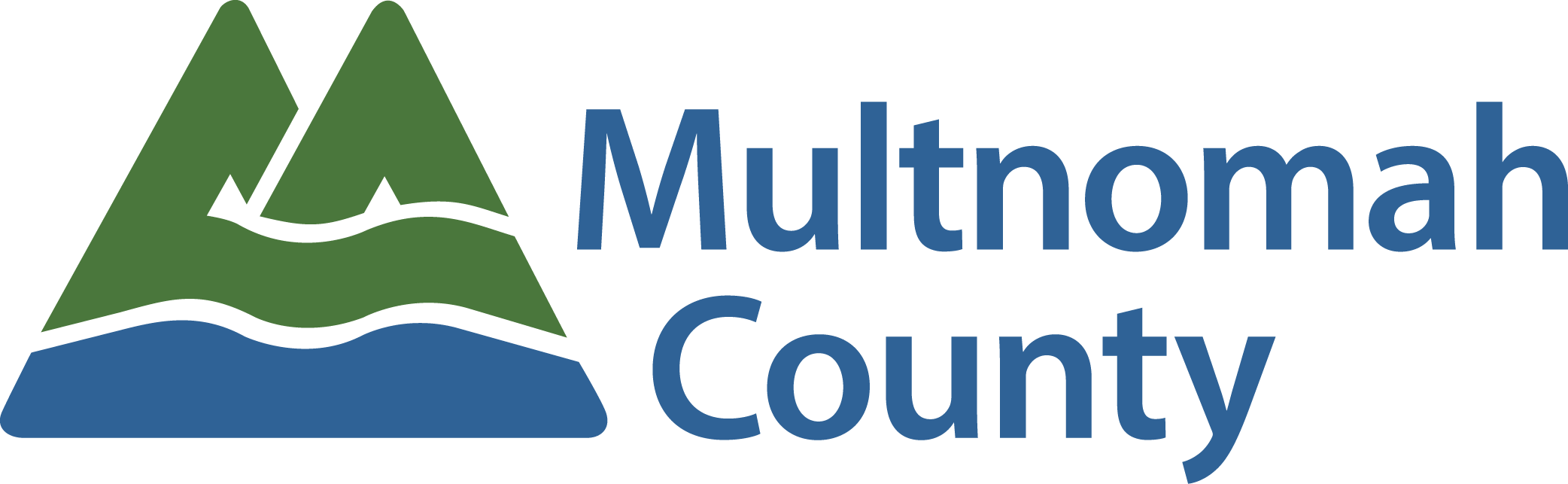 Document AudienceBaby Day Immunizations Integration WorkgroupKey ContactsProject ManagerLast Updated10.03.18Stakeholder or AudienceMessage and Key PointsExpected Outcome of CommunicationMethodTimelineWhoStatusSLICSIntegration is key priority for CareOregon, State and ICS moving forwardLeadership are champions of the workImmunizations will begin at dental Baby Day clinics                                                                                                                                                                                                                                                                                                                                                                                                                                                                                                                                                                                                                                      Increased collaboration and partnership across programsUnified understanding of importance of integrationAwareness of pilot integration project & associated timelineEmailOctober/November 2018COMPLETEProject Support6.28: sent email to support staff; f/u on 8.15.18 - will present at SLICS in October.ICS Managers & SupervisorsIntegration is key priority for CareOregon, State, and ICS moving forwardImportant to socialize project with clinic staffImmunizations will begin at dental BabyDay clinicsLeadership champions identifiedUnified understanding of importance of integrationAwareness of pilot integration project & associated timeline, and ability to share with staffIn person at PCLTAugust 22 2018COMPLETEProject Manager6.28: sent email to Support staff for July mtg; 6.29: Aron f/u with Anna; 7.11: AG to attend PCLT in AugustICS All Staff Integration is key priority for CareOregon, State, and ICS moving forwardImmunizations will begin at dental BabyDay clinicUnderstanding of initiative and importanceFamiliarity of project timelineEmailSeptember 2018COMPLETELen, Tasha6.28: sent email to Vanetta/Adrienne; 9.11: Dental/PC to send email to program.Baby Day TeamIntegration is key priority for CareOregon, State, and ICS moving forwardImmunizations are now available at Baby Day clinicsOne visit will meet multiple health needs!Eligible child can get vaccinated on siteUnderstanding of initiative and importanceFamiliarity of project timelineUnderstanding of workflow/implementation plan		In person Sept 2018COMPLETECourtney, Aron, CMA6.28: On agenda for Sept 26 All Baby Day mtgEligible Baby Day Dental PatientsImmunizations are now available at Baby Day clinicsOne visit will meet multiple health needs!Eligible child can get vaccinated on siteUnderstanding of initiative and importanceKnowledge of new services available at Baby Day visitsBaby Day outreach, recruitment, in-person dialogue, Website, Social mediaAugust 2018IN PROGRESSCMA, CourtneyCommunity PartnersCareOregon Medical & DentalOPCAOrOHCNWRPCAUnderstanding of initiative and importanceFamiliarity of project timelineEmail, e-newsletterOctober 2018IN PROGRESSAron, Tasha8.16.18 - drafted NWRPCA article; 10.03.18 - revising NWRPCA enews; sent to OrOHC; will send to COOther MCHD ProgramsImmunizations are now available at Baby Day clinicsOne visit will meet multiple health needs!Eligible child can get vaccinated on siteUnderstanding of initiative and importanceKnowledge of new services available at Baby Day visitsEmail, HD Facebook/Twitter feedAugust 2018IN PROGRESSAronCommunity Health CouncilOne visit will meet multiple health needs!Will not impact any other operational component of Baby Day (e.g., hours, days)Understanding of initiative and importanceKnowledge of new services available at Baby Day visitsIn personJune 2018, September 2018COMPLETELen, Tasha6.28: Len/Christine gave update at June CHC Retreat; will f/u with status update in Sept/OctAll MultCo StaffImmunizations are now available at Baby Day clinicsOne visit will meet multiple health needs!Eligible child can get vaccinated on siteInnovation & quality improvementUnderstanding of initiative and importanceKnowledge of new services available at Baby Day visitsWed Wire, WebsiteSept 2018COMPLETEAronAron drafted WW article on 8.16.18; 9.11.18: sending to WW this week; 10.03.18: published on 9.26 & MC Comms attended first day of immies and will do follow up story